Отдел по образованию,молодежной политике, культуре и спортуадминистрации Хохольского муниципального районаВоронежской области __________________________________________________________________Приказ«24» апреля  2018 г.                                                                 № 215Об  итогах  районного  конкурса творческих работ (рисунков)«Цена Победы»          Во исполнение приказа  отдела по образованию, молодёжной политике, культуре и спорту  № 16  от  «12» января  2018г.  «О проведении районного конкурса творческих работ (рисунков) «Цена Победы»,  в целях повышения интереса к одному из значительных событий в истории России и сохранения исторической памяти среди подрастающего поколения с 12 января  по 15 апреля 2018 года проходил районный конкурс творческих работ (рисунков) «Цена Победы» (далее Конкурс).Организационно–методическое сопровождение Конкурса  осуществляло муниципальное казенное учреждение дополнительного образования «Дом детского творчества» (Попова О.В.).В Конкурсе приняли участие обучающиеся 9 школ района: МКОУ «Староникольская СОШ», МКОУ «Хохольская СОШ, МБОУ Костенская СОШ», МБОУ «Хохольский лицей», МКОУ «Семидесятская СОШ», МКОУ «Орловская СОШ», МКОУ «Яблоченская СОШ», МКОУ «Оськинская ООШ», МКОУ «Гремяченская СОШ».Не приняли участие 4 школы: МКОУ «Новогремяченская СОШ», МКОУ «Устьевская СОШ», МКОУ «Гремяченская ООШ», МКОУ «Архангельская ООШ».Результаты Конкурса показали, что в вышеперечисленных школах  района и доме детского творчества  велась активная работа формированию чувства гражданственности и патриотизма, активной жизненной позиции обучающихся.На основании вышеизложенногоприказываю:1.Утвердить итоги районного  конкурса творческих работ (рисунков) «Цена Победы» (приложение 1)2. Наградить дипломами отдела по образованию, молодёжной политике, культуре и спорту победителей  Конкурса.3. Отметить положительную работу школ, принявших участие в работе Конкурса. 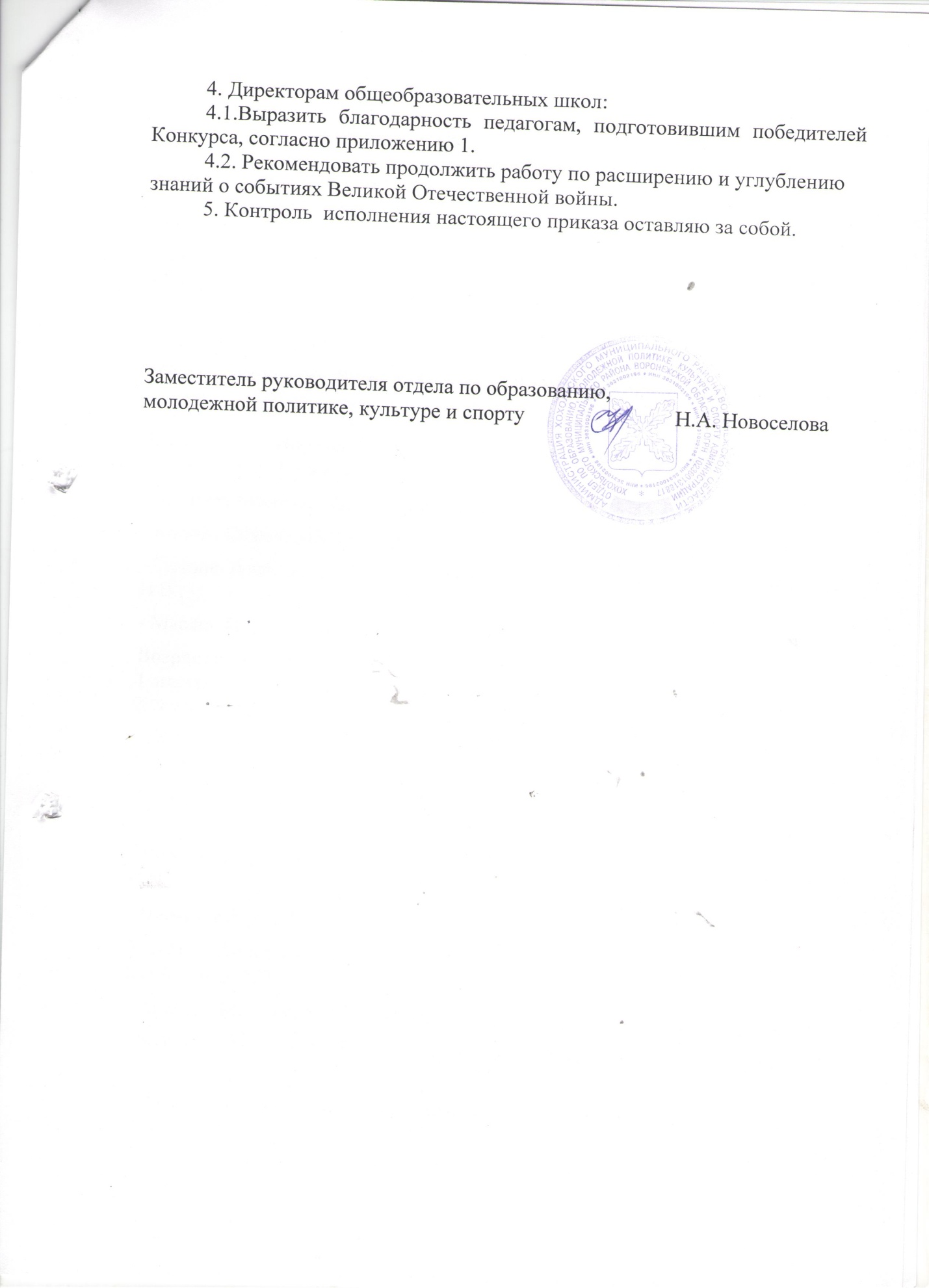 Приложение 1Итоги  районного  конкурса творческих работ  (рисунков)«Цена ПобедыВозрастная группа: 7 – 10 лет.1 место – Веселков Ярослав, МКОУ «Яблоченская СОШ», руководитель Бухтоярова О.И.2 место – Сезин Никита, МКОУ «Орловская СОШ», руководитель Иванова Н.Н.;- Аникин Дмитрий, МКОУ «Яблоченская СОШ», руководитель Войтова Л.Н.;- Савчук Анастасия, МКОУ «Орловская СОШ», руководитель Иванова Н.Н.;- Кузнецов Данил, МКОУ «Орловская СОШ», руководитель Иванова Н.Н.3 место – Землянухина Ксения, МКОУ «Староникольская СОШ», руководитель Захарова Е.И.;- Иванова Милена, МКОУ «Хохольская СОШ», руководитель Квасова И.М.;- Конова Софья, МКОУ «Орловская СОШ», руководитель Иванова Н.Н.;- Тюнина Александра, МКОУ «Оськинская ООШ», руководитель Григорова Н.В.;- Маслов Илья, МКОУ «Оськинская ООШ», руководитель Григорова Н.В.Возрастная группа: 11 – 15 лет.1 место – Хрипунова Елизавета, МКОУ «Гремяченская СОШ», руководитель Кукуева Н.И.;- Князева Оксана, МКОУ «Староникольская СОШ», руководитель Панкратова И.Н.2 место – Жарова Диана, МКОУ «Семидесятская СОШ», руководитель Зинченко Г.Ф.;- Коротких Валерия, МКОУ «Хохольская СОШ», руководитель Трубникова С.Н.;- Чиркина Дарья, МБОУ «Костенская СОШ», руководитель Григорьева О.В.3 место – Колобова Олеся, МКОУ «Яблоченская СОШ», руководитель Бухтоярова О.И.;- Аристов Максим, МКОУ «Орловская СОШ», руководитель Семенова О.А.;- Баймурзаева София, МБОУ «Хохольский лицей», руководитель Кропотова Н.А.;- Бурлакина Полина, МКОУ «Орловская СОШ», руководитель Семенова О.А.